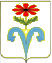 АДМИНИСТРАЦИЯ ПОДГОРНЕНСКОГО СЕЛЬСКОГОПОСЕЛЕНИЯ ОТРАДНЕНСКОГО РАЙОНАПОСТАНОВЛЕНИЕот _14.10.2016 	                                                                                               №  138ст-ца ПодгорнаяО проведении публичных слушаний по проекту решения Совета Подгорненского сельского поселения Отрадненского района «Об утверждении индикативного  плана социально-экономического развития Подгорненского сельского поселения Отрадненскогорайона на 2017 год»     В соответствии со статьей 28 Федерального закона от 6 октября 2003 года № 131-ФЗ «Об общих принципах организации местного самоуправления в Российской Федерации», статьей 17 Устава Подгорненского сельского поселения Отрадненского района, Положением о публичных слушаниях, утвержденным решением Совета Подгорненского сельского поселения Отрадненского района от 14 сентября 2009 года  185 Об утверждении Положения о публичных слушаниях» п о с т а н о в л я ю:     1. Назначить проведение публичных слушаний по проекту решения Совета Подгорненского сельского поселения Отрадненского района «Об утверждении индикативного плана социально-экономического развития Подгорненского сельского поселения Отрадненского района на 2017 год» на 03 ноября 2016 года, в 15.00, в кабинете № 1 администрации Подгорненского сельского поселения Отрадненского района по адресу: станица Подгорная Отрадненского района Краснодарского края, ул.Красная,28 (приложение № 1)     2. Создать оргкомитет по подготовке и проведению публичных слушаний по проекту решения Совета Подгорненского сельского поселения Отрадненского района «Об утверждении индикативного плана социально-экономического развития Подгорненского сельского поселения Отрадненского района на 2017 год» и утвердить его состав (приложение № 2)     3. Оргкомитету по подготовке и проведению публичных слушаний по проекту решения Совета Подгорненского сельского поселения Отрадненского района «Об утверждении индикативного плана социально-экономического развития Подгорненского сельского поселения Отрадненского района на 2017 год»:     1) составить план   работы по подготовке и проведению публичных слушаний, определить ответственных за выполнение отдельных этапов подготовки и проведения публичных слушаний;     2) подготовить заключение о результатах публичных слушаний и передать его в Совет Подгорненского сельского поселения Отрадненского района»     4. Утвердить порядок учета предложений и участия граждан в обсуждении проекта решения Совета Подгорненского сельского поселения Отрадненского района   «Об утверждении индикативного плана социально-экономического развития Подгорненского сельского поселения Отрадненского района на 2017 год»  (приложение № 3).     5. Общему отделу администрации Подгорненского сельского поселения Отрадненского района (Ахизарова) обеспечить опубликование настоящего постановления в средствах массовой информации в районной газете «Сельская жизнь» и размещение на официальном сайте администрации Подгорненского сельского поселения Отрадненского района.     6. Контроль за выполнением настоящего постановления возложить на старшего финансиста администрации Подгорненского сельского поселения Т.А.Ахизарову.     7. Постановление вступает в силу со дня его опубликования (обнародования).Глава Подгорненского сельского поселенияОтрадненского района                                                                        А.Ю.Леднёв------------------------------------------------------------------------------------------------------Проект подготовлен и внесен:Главный бухгалтер администрацииПодгорненского сельского поселения                                                   Е.В.ЛомакоПроект согласован:Исполняющая  обязанности начальникаобщего отдела администрацииПодгорненского сельского поселения                                               Т.А. Ахизарова                                                                                                           УТВЕРЖДЕН                                                                                         ПРИЛОЖЕНИЕ №1                                                                              к постановлению   администрации                                                                        Подгорненского  сельского поселения                                                                               Отрадненского   района                                                                             от _14.10.2016___  №  138ПроектСОВЕТ ПОДГОРНЕНСКОГО СЕЛЬСКОГО ПОСЕЛЕНИЯ                            ОТРАДНЕНСКОГО РАЙОНА_______________________________________СЕССИЯ(III СОЗЫВ)Р Е Ш Е Н И Еот _______________						                             №______ст. ПодгорнаяОб утверждении индикативного плана социально-экономическогоразвития Подгорненского сельского поселенияОтрадненского района на 2017 год     В соответствии с Уставом Подгорненского сельского поселения Отрадненского района Совет Подгорненского сельского поселения РЕШИЛ:     1. Утвердить индикативный план социально-экономического развития Подгорненского сельского поселения Отрадненского района на 2017 год (приложение).     2. Опубликовать настоящее решение в районной газете «Сельская жизнь».     3. Контроль за выполнением настоящего решения возложить на постоянную комиссию по вопросам экономики, бюджета, инвестиций и контролю Совета Подгорненского сельского поселения Отрадненский район (Замятко).     4. Решение вступает в силу со дня его принятия.Глава Подгорненского сельского поселенияОтрадненского  района                                                                          А.Ю.Леднёв    										УТВЕРЖДЕН                                                                               решение _______сессии Совета                                                                        Подгорненского сельского поселения                                                                                    Отрадненского района                                                                              от ___________ № ________        									   УТВЕРЖДЕН                                                                                         ПРИЛОЖЕНИЕ №2                                                                               постановлением   администрации                                                                        Подгорненского  сельского поселения                                                                               Отрадненского   района                                                                             от _14.10.2016___  № 138СОСТАВоргкомитета по проведению публичных слушаний по проекту решения Совета Подгорненского сельского поселения Отрадненского района «Об утверждении индикативного плана социально-экономического развития Подгорненского сельского поселения Отрадненского района на 2015 год»     Ломако Евгения Васильевна – главный бухгалтер администрации Подгорненског сельского поселения, председатель оргкомитета     Замятко Наталья Васильевна -  председатель постоянной комиссии по вопросам экономики, бюджета, инвестиций и контролю Совета Подгорненского сельского поселения, заместитель председателя оргкомитета (по согласованию)     Ахизарова Татьяна Анатольевна – старший финансист администрации, секретарь оргкомитета.Члены комитета:     Дьяконова Любовь Александровна – депутат Совета Подгорненского сельского поселения (по согласованию)     Коровин Анатолий Владимирович – учитель МБОУ СОШ 12 (по согласованию)     Павличенко Эльвира Рафаиловна – директор МБОУ СОШ 12 (по согласованию)Старший финансист администрацииПодгорненского сельского поселения                                               Т.А.Ахизарова                                                                                           УТВЕРЖДЕН                                                                                         ПРИЛОЖЕНИЕ № 3                                                                               постановлением   администрации                                                                        Подгорненского  сельского поселения                                                                               Отрадненского   района                                                                             от __14.10.2016_____  № 138ПОРЯДОКучета предложений и участие граждан в обсуждении проекта решения Совета Подгорненского сельского поселения Отрадненского района «Об утверждении индикативного плана социально-экономического развития Подгорненского сельского поселения на 2016 год»     Население Подгорненского сельского поселения Отрадненского района с момента опубликования проекта решения Совета Подгорненского сельского поселения Отрадненского района «Об утверждении индикативного плана социально-экономического развития Подгорненского сельского поселения на 2017 год», вправе участвовать в его обсуждении в следующих формах:     1) проведение собраний граждан по месту жительства;     2) массового обсуждение проекта решения Совета Подгорненского сельского поселения Отрадненского района «Об утверждении индикативного плана социально-экономического развития Подгорненского сельского поселения на 2017 год», в порядке, установленном настоящим Порядком;     3) проведение публичных слушаний по проекту решения Совета Подгорненского сельского поселения Отрадненского района «Об утверждении индикативного плана социально-экономического развития Подгорненского сельского поселения на 2017 год»;     4) в иных формах, не противоречащих действующему законодательству.     2. Предложения  о дополнениях и(или) изменениях по опубликованному проекту решения Совета Подгорненского сельского поселения Отрадненского района «Об утверждении индикативного плана социально-экономического развития Подгорненского сельского поселения на 2017 год» (далее – предложения), выдвинутые населением на публичных слушаниях указываются в итоговом документе публичных слушаний, который передается в Совет Подгорненского сельского поселения Отрадненского района.     3. Предложения населения по опубликованному проекту  решения Совета Подгорненского сельского поселения Отрадненского района «Об утверждении индикативного плана социально-экономического развития Подгорненского сельского поселения на 2017 год» могут вноситься в письменном виде до 09 ноября 2016 года.     4. Внесенные предложения регистрируются оргкомитетом по проведению публичных слушаний.     5. Предложения должны соответствовать Конституции Российской Федерации, требованиям Федерального закона от 6 октября 2003 года № 131-ФЗ «Об общих принципах организации местного самоуправления в Российской Федерации», федеральному законодательству, законодательству Краснодарского края.      6. Предложения должны соответствовать следующим требованиям:     1) должны обеспечивать однозначное толкование положений проекта решения Совета Подгорненского сельского поселения Отрадненского района «Об утверждении индикативного плана социально-экономического развития Подгорненского сельского поселения на 2017 год»;     2) не допускать противоречие либо несогласованность с иными положениями проекта решения Совета Подгорненского сельского поселения Отрадненского района «Об утверждении индикативного плана социально-экономического развития Подгорненского сельского поселения на 2017 год»;     7. Предложения, внесенные с нарушениями требований и сроков, предусмотренных настоящим Порядком, по решению уполномоченного органа могут быть оставлены без рассмотрения.     8. По итогам изучения, анализа и обобщения внесенных предложений уполномоченный орган составляет заключение.     9. Заключение оргкомитета на внесенные предложения должно содержать следующие положения:     1) общее количество поступивших предложений;     2) количество поступивших предложений, оставленных в соответствии  с настоящим Порядком без рассмотрения;     3) отклоненные предложения ввиду несоответствия требованиям, предъявляемым настоящим Порядком;     4) предложения рекомендуемые оргкомитетом к отклонению;     5) предложения рекомендуемые оргкомитетом для внесения в текст проекта решения Совета Подгорненского сельского поселения Отрадненского района «Об утверждении индикативного плана социально-экономического развития Подгорненского сельского поселения на 2017 год».     10. Оргкомитет представляет в Совет Подгорненского сельского поселения Отрадненского района свое заключение и материалы деятельности оргкомитета с приложением всех поступивших предложений.     11. Перед решением вопроса о включении изменений и дополнений в текст   проекта решения Совета Подгорненского сельского поселения Отрадненского района «Об утверждении индикативного плана социально-экономического развития Подгорненского сельского поселения на 2017 год» или отклонений предложений Совет Подгорненского сельского поселения в соответствии с регламентом заслушивает доклад председателя Совета либо уполномоченного члена оргкомитета.     12. Итоги рассмотрения поступивших предложений с обязательным содержанием принятых (включенных в   проект решения Совета Подгорненского сельского поселения Отрадненского района «Об утверждении индикативного плана социально-экономического развития Подгорненского сельского поселения на 2016 год» предложений) подлежат официальному опубликованию (обнародованию).Старший финансист администрацииПодгорненского сельского поселения                                           Т.А.АхизароваПоказатель, единица измерения2015201520162016г. в % к 2015г.2016г. в % к 2015г.2017 год2017 год2018 год2018 год2019 год2019 годПоказатель, единица измеренияотчетотчетоценка2016г. в % к 2015г.2016г. в % к 2015г.план (прогноз)план (прогноз)122344556677Среднегодовая численность постоянного населения – всего,  тыс. чел.2,0572,0572,080101,1101,12,0802,0802,0802,0802,0802,080Среднедушевой денежный доход на одного жителя, тыс. руб.6,1106,1107,360120,5120,57,5107,5107,6007,6006,9006,900Численность экономически активного населения, тыс. чел.0,9000,9000,900100,0100,00,9000,9000,9000,9000,9000,900Численность занятых в экономике, тыс. чел.0,810,810,81100,0100,00,810,810,810,810,8100,810Номинальная начисленная среднемесячная заработная плата, тыс. руб.15,115,115,12100,1100,115,8615,8616,716,716,716,7Численность занятых в личных подсобных хозяйствах,       тыс. чел.0,620,620,62100,0100,00,620,620,620,620,620,62Среднемесячные доходы занятых в личных подсобных хозяйствах, тыс.руб.7,6507,6508,350109,2109,28,3508,3508,5008,5008,7008,700Численность зарегистрированных безработных, чел.1010550,050,0777777Уровень регистрируемой безработицы, в % к численности трудоспособного населения в трудоспособном возрасте1,301,300,6046,246,20,800,800,800,800,800,80Фонд оплаты труда, тыс. руб.223852238522405100,1100,1235012350124200242002551025510Производство основных видов промышленной продукции в натуральном выраженииОбъем продукции сельского хозяйства всех категорий хозяйств, тыс. руб.115764115764155790134,6134,6161210161210161430161430161650161650в том числе в сельскохозяйственных организациях444504445047800107,5107,5480004800048100481004820048200в том числе в крестьянских (фермерских) хозяйствах и у индивидуальных предпринимателей16220,016220,051000,0314,4314,451100,051100,051200,051200,051300,051300,0в том числе в личных подсобных хозяйствах39500,039500,062100,0157,2157,262110,062110,062130,062130,062150,062150,0Производство основных видов сельскохозяйственной продукцииЗерно (в весе  после доработки), тыс.тонн1,51,55,7380,0380,05,715,715,765,766,006,00Кукуруза, тыс. тонн0,650,650,65100,0100,00,650,650,670,670,680,68Сахарная свекла, тыс. тоннСоя, тыс. тонн0,30,600,600,660,660,740,74Подсолнечник (в весе после доработки), тыс. тонн0,260,260,26100,0100,00,280,280,290,290,310,31Картофель - всего, тыс. тонн1,61,61,61100,6100,61,621,621,671,671,671,67в том числе в личных подсобных хозяйствах1,61,61,61100,6100,61,621,621,671,671,671,67Овощи - всего, тыс. тонн0,120,120,12100,0100,00,120,120,120,120,120,12в том числе в личных подсобных хозяйствах0,120,120,13108,3108,30,120,120,120,120,120,12Плоды и ягоды - всего, тыс. тонн0,360,360,36100,0100,00,360,360,360,360,360,36в том числе в личных подсобных хозяйствах0,360,360,36100,0100,00,360,360,360,360,360,36Виноград - всего, тыс. тонн0,0010,0010,001100,0100,00,0010,0010,0010,0010,0010,001в том числе в личных подсобных хозяйствах0,0010,0010,001100,0100,00,0010,0010,0010,0010,0010,001Скот и птица (в живом весе)- всего, тыс. тонн 0,1240,1240,158127,4127,40,1380,1380,1380,1380,1380,138в том числе в крестьянских (фермерских) хозяйствах и у индивидуальных предпринимателей0,0380,0380,039102,6102,60,0380,0380,0380,0380,0380,038в том числе в личных подсобных хозяйствах0,0840,0840,190226,2226,20,1000,1000,1000,1000,1000,100Молоко- всего, тыс. тонн1,51,51,9126,7126,71,91,91,91,91,91,9в том числе в крестьянских (фермерских) хозяйствах и у индивидуальных предпринимателей0,400,400,46115,0115,00,400,400,400,400,400,40в том числе в личных подсобных хозяйствах1,201,201,44120,0120,01,301,301,301,301,301,30в том числе в личных подсобных хозяйствах1120,0001120,0001360,000121,4121,41360,0001360,0001365,0001365,0001370,0001370,000Численность поголовья сельскохозяйственных животных  Крупный рогатый скот, голов542,0542,0543100,2100,2543,0543,0543,0543,0543,0543,0в том числе крестьянских (фермерских) хозяйств и хозяйств индивидуальных предпринимателей109109178163,3163,3178178178178178178в том числе в личных подсобных хозяйствах43343336584,384,3365365365365365365из общего поголовья крупного рогатого скота — коровы, голов29629626790,290,2267267267267267267в том числе крестьянских (фермерских) хозяйств и хозяйств индивидуальных предпринимателей38,038,038100,0100,0383838383838Овцы и козы, голов1048,001048,001050,00100,2100,21050,001050,001050,001050,001050,001050,00Птица, тысяч голов7,17,17,2101,4101,47,27,27,257,257,267,26Оборот розничной торговли,  тыс. руб.288752887534000117,7117,7372903729037320373203754037540Оборот общественного питания, тыс. руб.645,2645,2730,8113,3113,3767,3767,3805,7805,7846846Объем платных услуг населению, тыс. руб.332332405122,0122,0440,2440,2452,5452,5465,1465,1Объем инвестиций в основной капитал за счет всех источников финансирования, тыс. руб.1307,71307,7109283,583,5280280280280280280Социальная сфераЧисленность детей в  дошкольных  образовательных учреждениях, тыс. чел.0,0500,0500,071142,0142,00,0710,0710,0710,0710,0710,071Численность учащихся в учреждениях:0,1500,1500,165110,0110,00,1500,1500,1500,1500,1500,150общеобразовательных, тыс. чел.0,1500,1500,165110,0110,00,1500,1500,1500,1500,1500,150Численность обучающихся в первую смену в дневных учреждениях общего образования в % к общему числу обучающихся в этих учреждениях100,0100,0100,0100,0100,0100,0100,0100,0100,0100,0100,0Ввод в эксплуатацию:жилых домов предприятиями всех форм собственности, тыс. кв. м общей площади0,180,180,2111,1111,10,20,20,20,20,20,2из общего итога - построенные населением за свой счет и с помощью кредитов, тыс. кв. м общей площади0,20,22,01111,11111,10,20,20,20,20,20,2Средняя обеспеченность населения площадью жилых квартир (на конец года), кв. м. на чел.24,40024,40022,53092,392,322,61022,61022,65022,65022,70022,700Обеспеченность населения учреждениями социально-культурной сферы:средним медицинским персоналом, чел. на 1 тыс. населения0,50,50,5100,0100,00,5000,5000,5000,5000,5000,500спортивными сооружениям, кв. м. на 1 тыс. населения3029,73029,72997,698,998,92996,12996,12996,12996,12996,12996,1дошкольными образовательными учреждениями, мест на 1000 детей дошкольного возраста854,0854,0854,0100,0100,0854854854854854854Количество мест в учреждениях дошкольного образования, мест117117117100,0100,0117117117117117117Удельный вес населения, занимающегося спортом, %41,541,544,7107,7107,744,744,744,744,744,744,7Количество организаций, зарегистрированных на территории сельского поселения, единиц292937127,6127,6373737373737в том числе количество организаций государственной формы собственности1,01,01100,0100,01,01,01,01,01,01,0в том числе количество организаций муниципальной формы собственности555100,0100,05,05,05,05,05,05,0в том числе количество организаций частной формы собственности555100,0100,05,05,05,05,05,05,0Количество индивидуальных предпринимателей, единиц181826144,4144,4262626262626Малый бизнесКоличество субъектов малого предпринимательства в расчете на 1000 человек населения, единиц8,88,812,5142,0142,012,512,512,512,512,512,5Инфраструктурная обеспеченность населенияПротяженность освещенных улиц, км.17,2017,2018,80109,3109,319,0019,0019,2019,2019,4019,40Протяженность водопроводных сетей, км.6,506,506,50100,0100,06,506,506,506,506,506,50Протяженность отремонтированных тротуаров, км.Протяженность автомобильных дорог местного значения, км.43,1643,1643,16100,0100,043,1643,1643,1643,1643,1643,16в том числе с твердым порытием0,60,60,6100,0100,00,60,60,60,60,60,6Количество высаженных зеленых насаждений, шт.151528,0252525252525Количество установленных светильников наружного освещения, шт.202020,0202020202020Обеспеченность населения объектами розничной торговли, кв. м. на 1 тыс. населения278,9278,9274,398,498,4274,2274,2274,2274,2274,2274,2Глава Подгорненского сельского поселения Глава Подгорненского сельского поселения Отрадненского района Отрадненского района А.Ю. ЛеднёвА.Ю. ЛеднёвА.Ю. ЛеднёвА.Ю. ЛеднёвА.Ю. ЛеднёвА.Ю. Леднёв